Product Name :Foldable Mirror & Lens HolderDescription :● In order to let the optics locate in or out of the beam path, foldable holder is the ideal choice.
● Light switch or beam path selector can also be applied after attaching 25.4mm (1") mirror mount.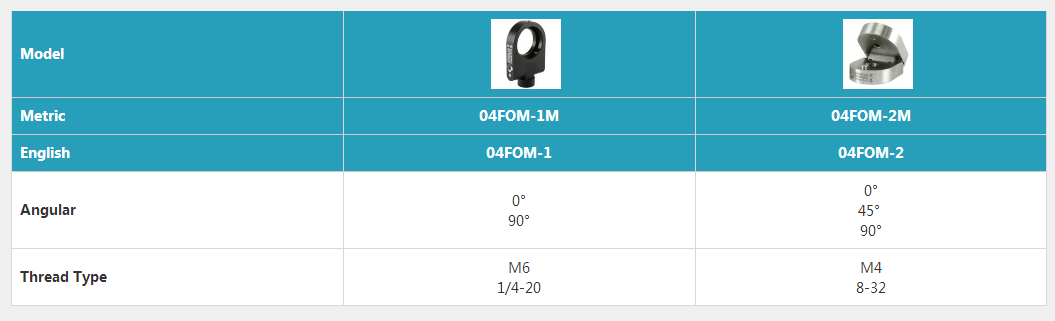 